Приложение № 2к Протоколу заседания РГ ФСБУ НМА № 5от 14-04-2017 г.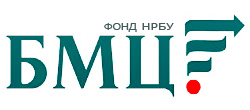 ФОНД «НАЦИОНАЛЬНЫЙ НЕГОСУДАРСТВЕННЫЙ
РЕГУЛЯТОР БУХГАЛТЕРСКОГО УЧЁТА
«БУХГАЛТЕРСКИЙ МЕТОДОЛОГИЧЕСКИЙ ЦЕНТР»(ФОНД «НРБУ «БМЦ»)ЗАМЕЧАНИЯ К ПРОЕКТУ ФСБУ «НЕМАТЕРИАЛЬНЫЕ АКТИВЫ», ПОЛУЧЕННЫЕ ОТ ЦЕНТРАЛЬНОГО БАНКА РФ, И РЕЗУЛЬТАТЫ ОБСУЖДЕНИЯ № п/п№ п. в ФСБУПроект ФСБУМСФО (IAS) 38Комментарии, обоснованияПредложения, редакцияРезультаты обсуждения23.В себестоимость нематериальных активов не включаются:9 Организации часто расходуют ресурсы или принимают на себя обязательства при приобретении, разработке, обслуживании или улучшении нематериальных ресурсов, таких как научные или технические знания, проектирование и внедрение новых процессов или систем, лицензии, интеллектуальная собственность, знания о рынке и торговые марки (в том числе фирменные наименования и издательские права). Распространенными примерами статей, входящих в эти общие категории, являются компьютерное программное обеспечение, патенты, авторские права, кинофильмы, клиентская база, права обслуживания ипотеки, лицензии на рыболовство, импортные квоты, франшизы, отношения с клиентами или поставщиками, лояльность клиентов, доля рынка и права на сбыт.Термин «себестоимость» в МСФО отсутствует, п. 27 МСФО (IAS)  38 – первоначальная  стоимость отдельно приобретенного нематериального актива. Предлагаем дополнить данный пункт абзацем следующего содержания:«Затраты, первоначально признанные организацией в качестве расходов, впоследствии не могут быть признаны в составе первоначальной стоимости нематериального актива.Если по каким-либо причинам работы по созданию нематериального актива были прекращены до того, как нематериальный актив приведен в состояние, пригодное для его использования в соответствии с намерениями руководства организации, то затраты, осуществленные на стадии разработки, являются расходами на исследования и разработки.»Частично принять замечание. В п. 54 проекта ФСБУ включить вторую часть поправки:«Если по каким-либо причинам работы по созданию нематериального актива были прекращены до того, как нематериальный актив приведен в состояние, пригодное для его использования в соответствии с намерениями руководства организации, то затраты, осуществленные на стадии разработки, являются расходами на исследования и разработки».В п. 54 проекта ФСБУ использовать термин «или в случае его выбытия»:«Нематериальный актив списывается (прекращает признаваться в качестве актива), если в дальнейшем от его использования не ожидается поступления экономических выгод или в случае  его выбытия».Уточнить требования Приказа Минфина РФ от 10.07.2007 № 62Н относительно формулировок «списание», «прекращение признания». 23а)	затраты на репутационные нематериальные активы, за исключением затрат на их приобретение у других лиц;Термин «репутационные нематериальные активы» также отсутствует в МСФО. Подробное замечание в отношении термина «репутационные нематериальные активы» изложены в замечаниях к п. 13 ПроектаСчитаем целесообразным в федеральном стандарте использовать терминологию  аналогично терминологии предусмотренной МСФО 38Принять замечание. Заменить термин «репутационные нематериальные активы» по тексту ФСБУ на «нематериальные активы, перечисленные в п. 13».Согласно п. 63 МСФО 38: «Internally generated brands, mastheads, publishing titles, customer lists and items similar in substance shall not be recognised as intangible assets».Считать «нематериальные активы, перечисленные в п. 13» наиболее близко, соответствующий смыслу «…and items similar in substance».23.б)	затраты на исследования, независимо от того, был ли в результате таких затрат создан нематериальный актив;4 Ни один нематериальный актив, являющийся результатом исследований (или осуществления стадии исследований в рамках внутреннего проекта), не подлежит признанию. Затраты на исследования (или на осуществление стадии исследований в рамках внутреннего проекта) подлежат признанию в качестве расходов в момент их возникновения.Предлагаем указанный подпункт изложить в следующей редакции:«затраты на исследования, независимо от того, был ли в результате таких затрат создан нематериальный актив. Затраты на исследования (или на осуществление стадии исследований в рамках внутреннего проекта) подлежат признанию в качестве расходов в момент их возникновения;»Замечание учтено пунктом 11 Протокола № 3 от 10.03.2017.